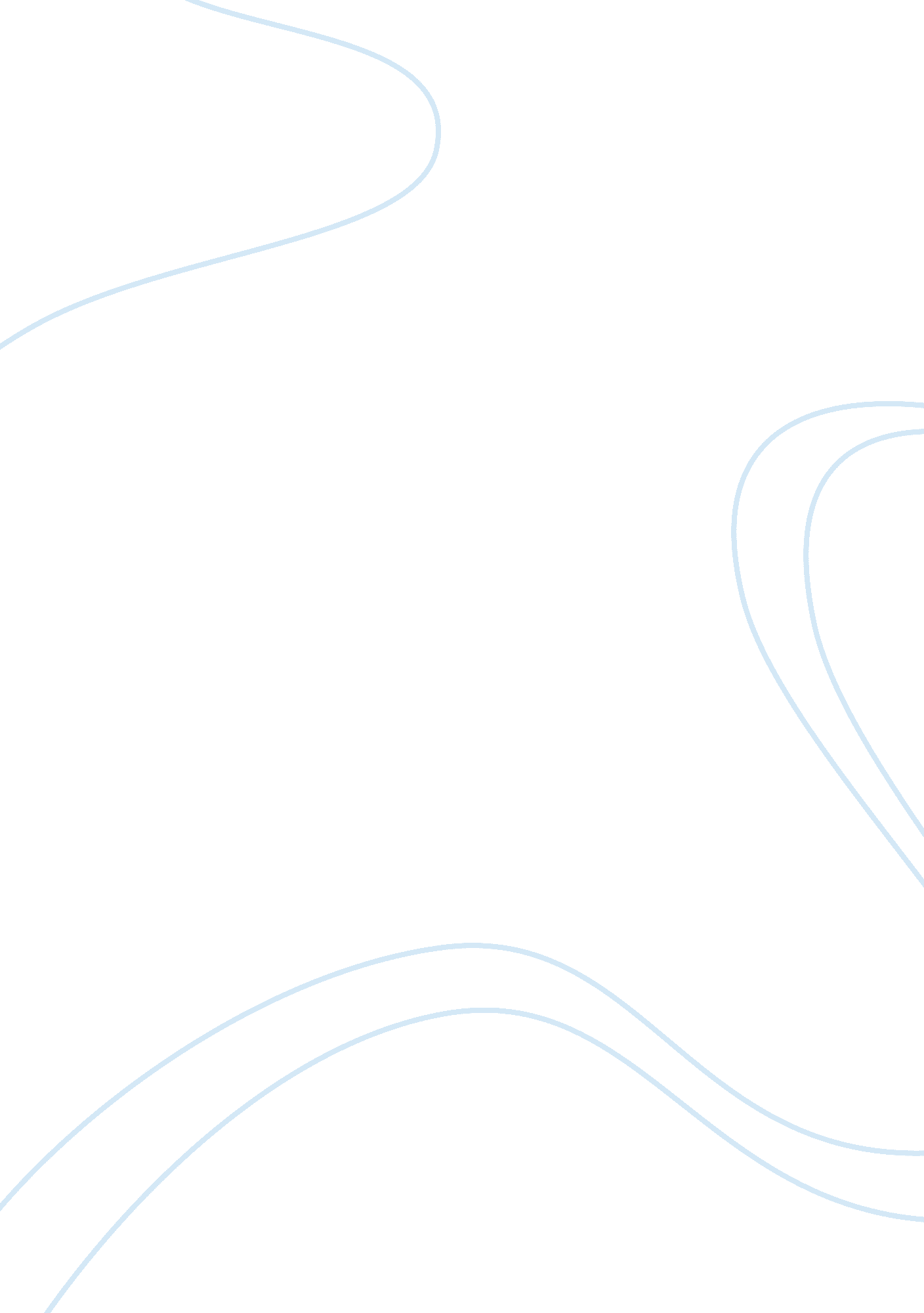 Gordon music learning theory terms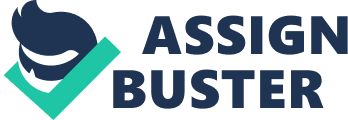 Audiationhearing and comprehending in one's mind the sound of music that is not and may never have been present. Music Aptitudethe potential to achieve in music. ONGORDON MUSIC LEARNING THEORY TERMS SPECIFICALLY FOR YOUFOR ONLY$13. 90/PAGEOrder NowMusic Achievementaccomplishment in music. Developmental Music Aptitudemusic potential that is affected by the quality of environmental factors. A child is in developmental music aptitude stage from birth until approximately age 9. Stabilized Music Aptitudemusic potential that is no longer affected by environmental factors. A child enters the stabilized music aptitude stage at approximately age 9 and stays there throughout life. Skill learning sequencea curriculum that includes all the discrimination and inference skills, taught sequentially in conjunction with tonal or rhythm content learning sequence. Content learning sequencecontains all classifications and functions, tonal or rhythm. Taught in combination with skill learning sequence. Discrimination learningthe lower of 2 levels of skill learning. Students are taught skills, content, and patterns by rote. Discrimination learning is a readiness for Inference learning. Inference learningthe higher of 2 levels of skill learning. Students are guided to learn skills, content and patterns by teaching themselves. Students are not taught by rote. Discrimination learning levelsaural/oral, verbal association, partial synthesis, symbolic association-reading, symbolic association-writing, composite synthesis-reading, composite synthesis-writing. Inference learning levelsgeneralization aural/oral, generalization verbal, generalization symbolic, creativity/improvisation aural/oral, creativity/improvisation symbolic, theoretical understanding aural/oral, theoretical understanding verbal, theoretical understanding symbolic. 